Private Allopathic health providers mapping using Geographic Positioning System(GPS), Tumkur cityTuberculosis (TB) is a major public health problem in Tumkur district. As elsewhere in the country, private health sector in Tumkur city dominates in the provision of  TB care. As per the government order issues in May 2012, all private health providers should notify TB cases diagnosed and/or treated by them to the district TB officer (http://www.tbcindia.nic.in/pdfs/TB Notification)As part of Dr.Vijayashree’s PhD study (on how to optimise the involvement of Private health providers in the National TB programme), GPS mapping of the Private allopathic providers was carried out  in Tumkur city. District TB officer and his team, with technical assistance from the Institute of Public Health, Bangalore, carried out the mapping.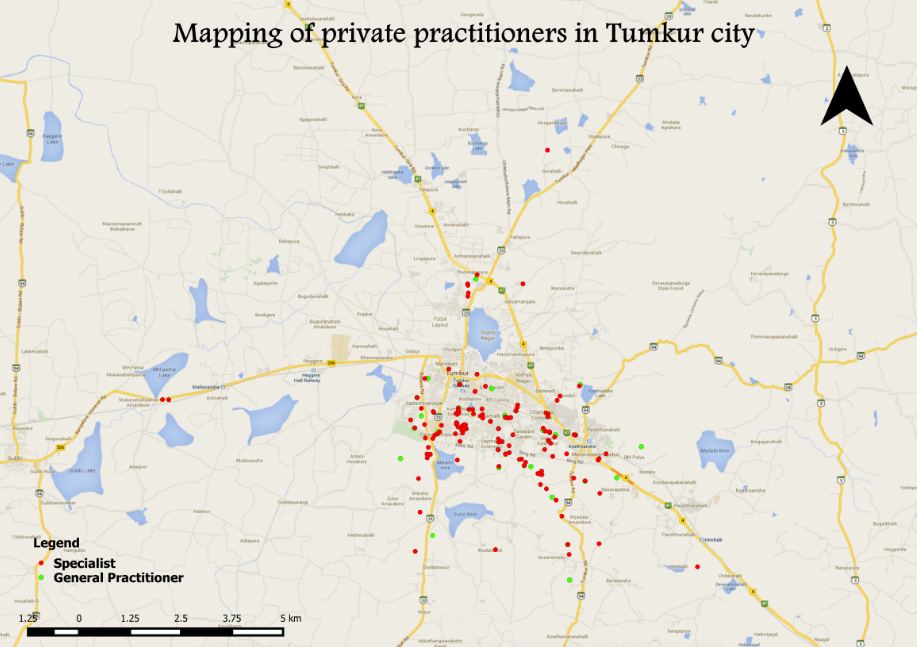 